Bài tập Tỉ số lượng giác của góc nhọn có đáp ánBài 1: Cho biết cosα = 0,4. Hãy tìm sinα,tanα,cotαBài 2: Cho góc nhọn α. Biết rằng cosα - sinα = 1/5. Hãy tính cotαBài 3: Cho biết tanα + cotα=3. Tính sinα.cosαBài 4: Chứng minh các đẳng thức sau:    a) cos4 x - sin4 x = cos2 x - sin2 x    b) sin4 x + cos2 x.sin2 x + sin2 x = 2sin2 x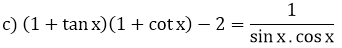 Bài 5: Chứng minh giá trị các biểu thức sau không phụ thuộc vào giá trị của các góc nhọn α, β    a) cos2 α.cos2 β + cos2 α.sin2 β + sin2 α    b) 2(sinα - cosα )2 - (sinα + cosα )2 + 6sinα.cosα    c) (tanα - cotα )2 - (tanα + cotα )2Bài 6: Tính giá trị của các biểu thức sau mà không dùng bảng số hoặc máy tính    a) M = sin2 150 + sin2 250 + sin2 350 + sin2 450 + sin2 550 + sin2 650 + sin2 750    b) N = 4cos2 α - 3sin2 α với cosα = 4/7Bài 7: Cho tam giác ABC vuông tại A, BC = a, CA = b, AB = c. Chứng minh rằng: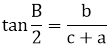 Bài 8: Tam giác nhọn ABC có diện tích S, đường cao AH = h. Cho biết S = h2, Chứng minh rằng cotB + cotC = 2Đáp án và hướng dẫn giảiBài 1:    sin2 α + cos2 α = 1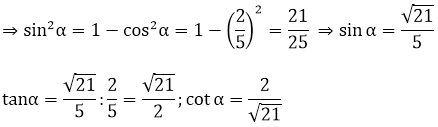 Bài 2:    sin2 α + cos2 α = 1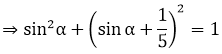     ⇔ 25sin2 α + 5 sin⁡α - 12 = 0    ⇔(5sinα - 3)(5sinα + 4) = 0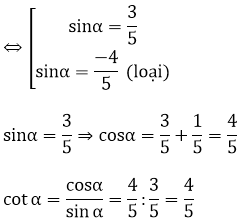 Bài 3:    tanα + cotα = 3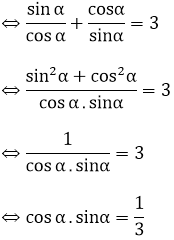 Bài 4:    a) cos4 x - sin4 x = (cos2 x - sin2 x)(sin2 α + cos2 α)    =(cos2 x - sin2 x).1 = cos2 x - sin2 x    b) sin4 x + cos2 x.sin2 x + sin2 x    = sin2 x(sin2 x + cos2 x) + sin2 x    = sin2 x.1 + sin2 x = 2sin2 x    c) (1 + tanx )(1 + cotx )-2    = 1 + tanα + cotα + 1 - 2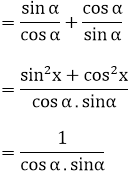 Bài 5:    a) cos2 α.cos2 β + cos2 α.sin2 β + sin2 α    = cos2 = cos2 α(cos2 β + sin2 β) + sin2 α    = cos2 α.1 + sin2 α    = 1    b) 2(sinα - cosα )2 - (sinα + cosα )2 + 6 sinα.cosα    = 2(1 - 2sinα.cosα ) - (1 + 2sinα.cosα ) + 6sinα.cosα    = 1 - 6sinα.cosα + 6sinα.cosα    = 1    c) (tanα - cotα )2 - (tanα + cotα )2    = (tan2 α - 2 tanα.cotα + cot2 α) - (tan2 α + 2 tanα.cotα + cot2 α )    = -4 tanα.cotα    = -4.1 = -4Bài 6:    a) M = sin2 150 + sin2 250 + sin2 350 + sin2 450 + sin2 550 + sin2 650 + sin2 750    = (sin2 150 + sin2 750) + (sin2 250 + sin2 650 ) + (sin2 350 + sin2 550) + sin2 450    = (sin2 150 + cos2 150) + (sin2 250 + cos2 250 )+(sin2 350 + cos2 350 ) + sin2 450    = 1 + 1 + 1 + 1/2 = 7/2    b) N = 4cos2 α - 3sin2 α với cosα = 4/7    sin2 α + cos2 α = 1 ⇔ sin2 α = 1-cos2 α = 1-(4/7)2 = 33/49    N = 4cos2 α - 3sin2 α = 4.16/49 - 3.33/49 = (-5)/7Bài 7: Vẽ tia phân giác BD  Theo tính chất tia phân giác ta có:  Xét tam giác ABD vuông tại A có: 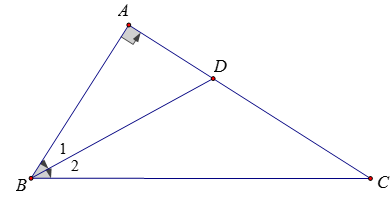 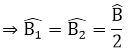 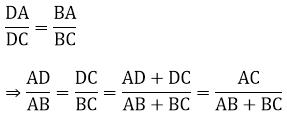 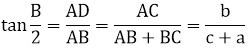 Bài 8: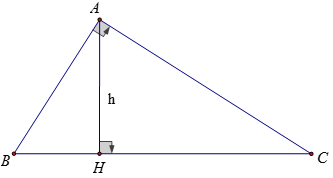     Ta có: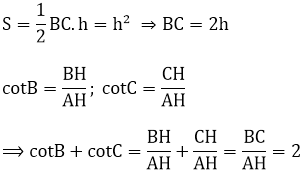 